Retrouvez au menu les fruits et légumes frais de saison. : Salade, tomates, aubergine, courgettes, pastéque, haricots verts, melon…Les menus sont conformes au GEMRCN et au PNNS, ils sont visés par une diététicienne. : Fait maison.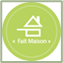 LUNDI MARDIC’EST VEGETARIEN !MERCREDIJEUDIVENDREDIEntréeSalade de tomates MOUTARDE Salade MOUTARDESaladeMOUTARDETarte à la tomateGLUTEN/ MOUTARDEMelonVPOPaninisGLUTEN / LACTOSEPizza aux légumesGLUTEN/ LACTOSEHamburgerGLUTEN/LACTOSERôti de bœufPan bagnatGLUTEN / POISSON / PEUT CONTENIR DES TRACES DE LACTOSE AccompPaninisGLUTEN / LACTOSEPizza aux légumesGLUTEN/ LACTOSEFritesHaricots vertsPan bagnatGLUTEN / POISSON / PEUT CONTENIR DES TRACES DE LACTOSE FromageMelonFromage blancLACTOSE DessertNectarineFlan caramelŒUF/ LACTOSE PastèqueGlacePEUT CONTENIR DES TRACES DE LACTOSE 